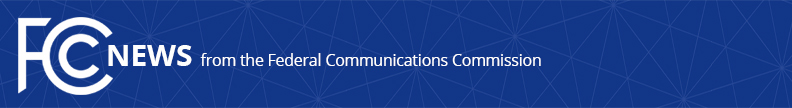 Media Contact: Travis Litman, (202) 418-2400travis.litman@fcc.govFor Immediate ReleaseSTATEMENT OF COMMISSIONER JESSICA ROSENWORCEL ON FCC REFUSAL TO ASSIST LAW ENFORCEMENT INVESTIGATION WASHINGTON, December 8, 2017 —  Following news that the FCC has refused a request to assist New York Attorney General Eric Schneiderman’s investigation into identity theft in the FCC’s net neutrality record, FCC Commissioner Jessica Rosenworcel released the following statement: “In a letter dated yesterday that was handed to press but is unavailable on the FCC’s website, the agency refuses to assist New York Attorney General Schneiderman’s investigation into the identity theft of a million consumers in the FCC’s net neutrality record.  This letter shows the FCC’s sheer contempt for public input and unreasonable failure to support integrity in its process.  To put it simply, there is evidence in the FCC’s files that fraud has occurred and the FCC is telling law enforcement and victims of identity theft that it is not going to help.  Moreover, the FCC refuses to look into how nearly half a million comments came from Russian sources.  Failure to investigate this corrupted record undermines our process for seeking public input in the digital age.  This is unacceptable.  Until we get to the bottom of this mess with a proper investigation, no vote should take place.”###
Office of Commissioner Jessica RosenworcelTwitter: @JRosenworcelThis is an unofficial announcement of Commission action.  Release of the full text of a Commission order constitutes official action.  See MCI v. FCC, 515 F.2d 385 (D.C. Cir. 1974).